Zajęcia 29.05.2020Witajcie tygryski!Dzień Dziecka coraz bliżej. Myślę, że niektórzy z was będą świętować ten dzień w nadchodzący weekend. Dlatego już dziś życzę wam wesołej zabawy i rodzinnego świętowania. Zadanie 1. Obejrzyjcie  prezentację  multimedialną  „Dzieci z różnych stron świata”. Porozmawiajcie z mamą na temat jej treści. https://slideplayer.pl/slide/808726/Pytania pomocnicze:- Jakie kolory skóry mają dzieci na całym świecie?- Które dzieci mają kolor skóry żółty, czarny, czerwony i biały?- Jakie zwierzęta mogą mieszkają w Afryce?- Jak nazywa się dom Eskimosa?Posłuchajcie teraz piosenki wykonywanej przez panią Majkę Jeżowską „Kolorowe dzieci”.  Powiedzcie jakie jest przesłanie tej piosenki, czyli co piosenkarka  chce nam przekazać ważnego. https://www.youtube.com/watch?v=Y_kIVuTfVk4Zadanie 2. Wykonanie pracę plastyczną na temat  Dzieci z całego świata. Podpowiem wam kilka pomysłów. 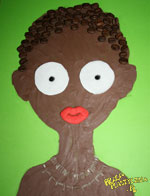 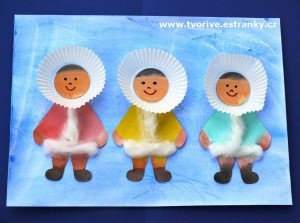 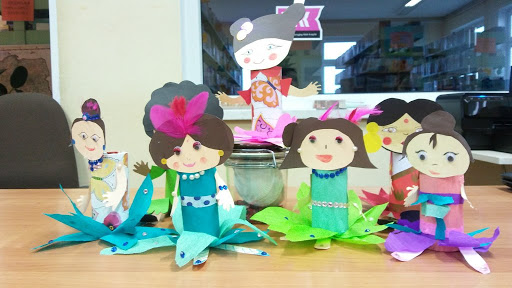 A to buźki do wykorzystania. 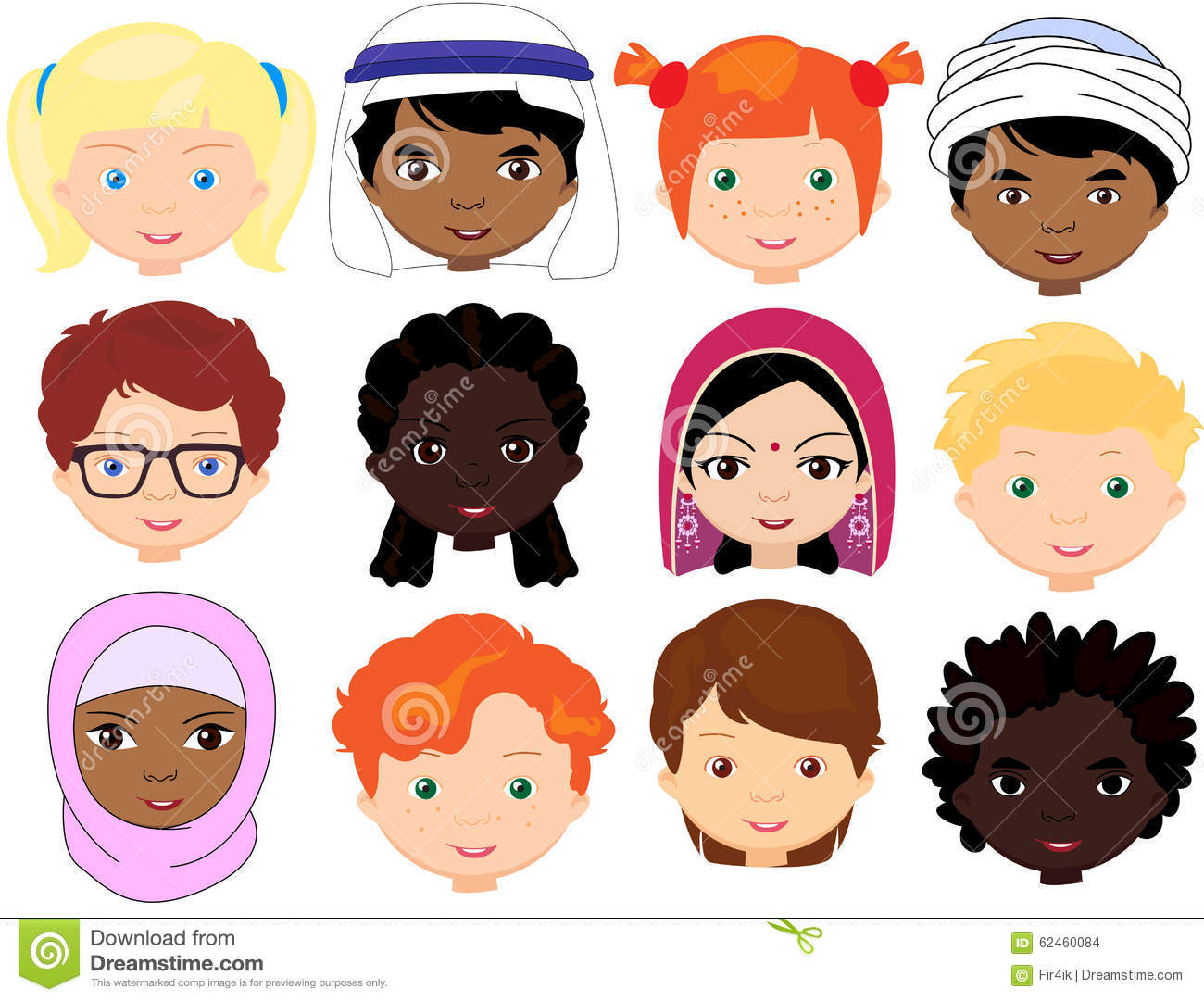 Zadanie 3. Wykonajcie ćwiczenia w kartach pracy cz 4, str. 54, 55.Zadanie 4. Kilka dni temu proponowałam wam wiersz, który pomoże wam nauczyć się dni tygodnia. Dziś wiersz o miesiącach. Pouczcie się go -  to miesiące będziecie wymieniać bez zająknięcia. Niedługo idziecie do zerówki więc te umiejętności bardzo wam się przydadzą. Ewa Małgorzata Skorek Nazwy miesięcy .  W miejscach oznaczonych * dzieci powtarzają za mamą – na jednym wydechu – nazwy miesięcy. Jakie miesiące w roku mamy? Czy wszystkie nazwy miesięcy znamy? Komu nie sprawi trudu zadanie, niech rozpoczyna ich wyliczanie. Powietrza dużo buzia nabiera i na wydechu nazwy wymienia:− styczeń, luty, marzec, kwiecień, maj, czerwiec, lipiec, sierpień, wrzesień, październik, listopad, grudzień. * Jeśli za trudne było zadanie, ćwicz dalej ze mną to wyliczanie: − styczeń, luty, marzec, kwiecień, maj, czerwiec, lipiec, sierpień, wrzesień, październik, listopad, grudzień*,Zadanie 4. Zabawa „Przyjazny dotyk”. Podczas słuchania muzyki relaksacyjnej chodźcie sobie po pokoju i wykonujcie polecenia mamy. (Mama wydaje polecenia półgłosem). https://www.youtube.com/watch?v=YxfnUPqWV0k  muzyka relaksacyjna- Przytul mnie.- Pogłaszcz brat, siostrę  lub mnie po głowie. - Podaj mi lub rodzeństwu  rękę. - Połóż się koło mnie i poleżmy chwilkę. - Pomasujmy sobie plecy wzajemnie. Po skończonej zabawie porozmawiajcie o swoich odczuciach. Dziękuje rodzicom za pomoc, życzę wesołego weekendu. Małgorzata Cebula. 